Rybnik, dnia 14.02.2024 r.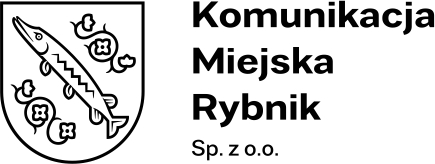 KMR/PU/03/2024Platforma zakupowa Zamawiającego Wykonawcy, którzy pobrali SWZdot.: postępowania o udzielenie zamówienia sektorowego prowadzone na podstawie Regulaminu Udzielania Zamówień Sektorowych na dostawy, usługi 
i roboty budowlane w Komunikacji Miejskiej Rybnik Sp. z o.o. w Rybniku pn.: Budowa sieci kanalizacji sanitarnej w Rybniku przy ul. Lipowej:ETAP I – rozbudowa sieci kanalizacji sanitarnej ETAP II – budowa zewnętrznej kanalizacji sanitarnej odprowadzającej ścieki z istniejących budynków położonych przy ul. Lipowej 25d w Rybniku wraz z montażem przepompowni. Zamawiający informuje, iż Załącznik nr 9 – OPIS zawiera omyłki. Poprawny dokument zostanie zamieszczony na platformie w dniu jutrzejszym.Jednocześnie Zamawiający informuje, iż jest w trakcie opracowywania odpowiedzi na kolejne pytania.  Łukasz Kosobucki Prezes Zarządu/-/